An alleVereinsmitglieder derSpielvereinigung Kutenhausen-Todtenhausen 07 e.V.										Minden, den 09.08.2021EinladungSehr geehrtes Vereinsmitglied,

zu der am Montag, dem 23.08.2021 19.00 Uhr stattfindenden Jahreshauptversammlung in der Grundschule Kutenhausen, Kutenhauser Dorfstr. 32, 32425 Minden laden wir Sie hiermit recht herzlich ein.Nachstehende Tagesordnung wurde nach § 10 der Vereinssatzung festgelegt:Begrüßung durch den 1. VorsitzendenBestimmung eines ProtokollführersGenehmigung des Protokolls der letzten JahreshauptversammlungBericht des geschäftsführenden VorstandsSatzungsänderungBerichte der SpartenBericht des KassierersBericht der KassenprüferEntlastung des VorstandsNeuwahlenAnträgeVerschiedenesDer Ordnung halber machen wir darauf aufmerksam, dass Anträge zur Tagesordnung dem geschäftsführenden Vorstand 5 Tage vorher schriftlich auf dem Postweg (Datum des Poststempels) einzureichen sind.Auf der Corona-Regeln haben nur Zutritt Geimpfte, Genesene oder Personen mit aktuellem negativen Test.Wir hoffen sehr, zahlreiche Vereinsmitglieder bei der Jahreshauptversammlung begrüßen zu können.Mit sportlichem GrußSpielvereinigung Kutenhausen-Todtenhausen 07 e.V.Jörg Schiebel – 1. Vorsitzender -gez. SchiebelSpielvereinigung 
Kutenhausen-Todtenhausen 07 e.V.
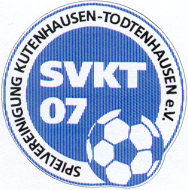 SV Kutenhausen-Todtenhausen • Postfach 3102 • 32388 MindenEs schreibt Ihnen: Der VorstandTelefon: 0571/9419231